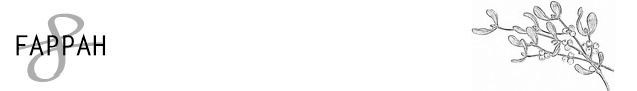 Aux Présidents des Associations FAPPAH et à leurs adhérentsSeptième rencontre "Au Gui l'An Neuf "Le vendredi 25 janvier 2019 au foyer rural de CORTAMBERTChère Présidente, cher Président, chers amis,Nous avons le plaisir de vous convier à la rencontre « Au Gui l’An Neuf » 2019 qui aura lieu à partir de 17h, au Foyer Rural de la commune de CORTAMBERT où nous serons accueillis par l’association CORTAMBERT NOTRE  PATRIMOINE.Cette rencontre 2019 est organisée conjointement par la FAPPAH et le PAH ; les élus du territoire du PAH y seront également invités. En effet les conseils d’administration de la FAPPAH et du PAH ont pensé que cette initiative serait un bon moyen de renforcer notre partenariat au seuil d’une année importante au terme de laquelle le dossier de demande de renouvellement du label Pays d’Art et d’Histoire sera déposé auprès du Ministère de la Culture pour la période 2020-2030.Voilà qui introduit une année riche en actions mobilisant ensemble la FAPPAH et le PAH, et en projet : construisons notre avenir ensemble, et commençons par nous rencontrer à Cortambert. Le déroulé de cette soirée amicale sera le suivant :Accueil dès 17h au foyer rural de Cortambert ;Visite des jardins, du tinailler et de la chapelle du château de Boutavant, commentée par son propriétaire Monsieur Yves de Valence ;18h retour au foyer rural, accueil des personnes qui n’auront pu se joindre à la visite de Boutavant et ouverture de la séance ;Mot d’accueil par Monsieur Pierre-Jean Bardin, maire de Cortambert et présentation de l’Association Cortambert Notre Patrimoine ;Actualité de la FAPPAH par Christophe Branche ;Intervention de Pierre-Michel Delpeuch et Jean-Pierre Maurice, Président et Vice-Président du Pays d’Art et d’Histoire Cluny-Tournus Sud Bourgogne (PAH), qui présenteront les grandes lignes de l’année 2019 pour le PAH, et notamment l’exposition « paysages » à la diffusion de laquelle vos associations seront invitées à collaborer ;À l’issue de la séance, le traditionnel buffet-dînatoire sera propice à nos échanges amicaux habituels et clôturera agréablement notre rencontre.Nous vous remercions de diffuser ce message très largement à vos adhérents, tous invités, en leur demandant de s’inscrire auprès de la FAPPAH selon les modalités suivantes :Les participants sont invités à retourner avant le 5 janvier 2019, par courrier à notre Trésorier Jacques TRÉMEAU, le bulletin d'inscription ci-joint, accompagné de leur participation aux frais (celle-ci est fixée à 12 € par personne, boissons comprises).Comptant comme à l'accoutumée sur une large présence, et vous souhaitant de bonnes fêtes de fin d’année, nous vous prions de croire, chers amis, en nos meilleures pensées.Le 17/12/2018, le Conseil d'Administration de la FAPPAH et son Président, Christophe BRANCHE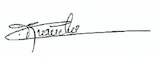 Coordonnées du secrétariat FAPPAH, pour toute question relative à l’organisation de la rencontre :Fappah.contact@gmail.com, Monique Pirou, secrétaire                                                                                  Notre site : fappah.frPage suivante : le bulletin d’inscription_ _ _ _ _ _ _ _ _ _ _ _ _ _ _ _ _ _ _ _ _ _ _ _ _ _ _ _ _ _ _ _ _ _ _ _ _ _ _ _ _ _ _ _ _ _BULLETIN D’INSCRIPTIONÀ retourner au Trésorier de la FAPPAH, Jacques Trémeau – 31 avenue de Saxe, 69006 LYON (tel : 04 78 52 94 28, messagerie : tremeau.jacques@orange.fr)Madame, Monsieur ………………………………………………………………………..De l’association……………………………………………………………………………….Réserve(nt) ……places pour la réunion « Au Gui l’An Neuf » du vendredi 25 janvier 2019Ci-joint chèque à l’ordre de la FAPPAH de 12 €par inscrit soit 12 €x ………… ;                    Total chèque ………..